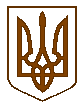 УКРАЇНАБілокриницька   сільська   радаРівненського   району    Рівненської    області(тридцять третя чергова сесія сьомого скликання)РІШЕННЯвід 27 вересня   2018 року                                                                               № 832Про внесення змін до рішення сесії сільської ради№ 760 від 08 червня 2018 рокуРозглянувши заяву гр. Корнійчука Юрія Івановича про внесення змін в рішення №760 від 08.06.2018 року та розглянувши довідку видану ГУ Держгеокадастру у Рівненській області Міськрайонне управління у Рівненському районі та м. Рівному від 07.09.2018 року за №0-17-0,17,1-6433/176-18 керуючись ст.12, Земельного кодексу України, ст.26 Закону України «Про місцеве самоврядування в Україні» сесія Білокриницької сільської радиВ И Р І Ш И Л А : Внести зміни до рішення сесії Білокриницької сільської ради №760  від 08 червня 2018 року  «Про надання дозволу  на розроблення проекту землеустрою щодо відведення земельної ділянки у приватну власність громадянину Корнійчуку Юрію Івановичу»  виклавши слова в наступній редакції: «за рахунок земель запасу житлової та громадської забудови» замінити словами  «за рахунок земель запасу сільськогосподарського призначення: рілля».Контроль за виконанням даного рішення покласти на земельну комісію сільської ради.Сільський голова                                                                                     Т. ГончарукПленарне засідання тридцять  третьої  чергової сесіїБілокриницької сільської ради сьомого скликання27 вересня  2018 року
ВІДОМІСТЬдля поіменного голосування з питання:«Про внесення змін до рішення сесії сільської ради№ 760 від 08 червня 2018 року»Голосували:    «за» - 	14	                          «проти» - 	0	                          «утримався» - 	0	                          «не голосував» - 	0	Голова комісії                                                                      ____________________Секретар комісії                                                                   ____________________Член комісії                                                                          ____________________№з/пПрізвище, ім’я, по батьковіЗаПротиУтри-мавсяНе приймав участь в голосуванні1.Гончарук Тетяна Володимирівназа2.Галябар Роман Олександровичза3.Власюк Світлана Андріївназа4.Данилюк Наталія Василівнавідсутня5.Семенюк Марія Петрівнавідсутня6.Дем'янчук Віталій Григоровичза7.Зданевич Оксана Данилівнавідсутня8.Кисіль Тетяна Михайлівназа9.Панчук Ярослав Петровичвідсутній10.Ящук Оксана Костянтинівназа11.Целюк Тетяна Лонгінівнавідсутня12.Плетьонка Андрій Васильовичза13.Вовчик Юрій Анатолійовичза14.Дубіч Анатолі Миколайовичвідсутній15.Захожа Інна Анатоліївнавідсутня16.Морозюк Оксана Дмитрівназа17.Казмірчук Олена Юріївназа18.Денисюк Іван Миколайовичвідсутній19.Кравченко Алла Дмитрівназа20.Люльчик Валерій Федоровичвідсутній21.Клименко Тарас Володимировичза22.Ляшецька Надія Миколаївназа23.Ящук Олена АдамівназаВсього:Всього:14